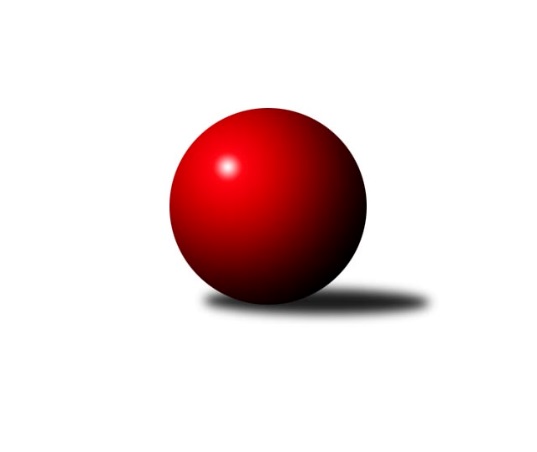 Č.8Ročník 2022/2023	2.12.2022Nejlepšího výkonu v tomto kole: 1685 dosáhlo družstvo: TJ Kovostroj Děčín COkresní přebor - skupina B 2022/2023Výsledky 8. kolaSouhrnný přehled výsledků:TJ Lokomotiva Ústí n. L. D	- SKK Bohušovice C	6:0	1659:1524	7.0:1.0	1.12.TJ Kovostroj Děčín C	- KO Česká Kamenice B	5:1	1685:1530	6.0:2.0	2.12.TJ Union Děčín	- Sokol Ústí n. L. C	1:5	1363:1473	3.0:5.0	2.12.Sokol Roudnice nad Labem	- TJ Teplice Letná D	5.5:0.5	1527:1419	7.0:1.0	2.12.Sokol Ústí n. L. B	- TJ Teplice Letná C	6:0	1577:1418	6.0:2.0	2.12.TJ Union Děčín	- SKK Bohušovice C	5:1	1461:1373	6.0:2.0	1.12.Tabulka družstev:	1.	TJ Lokomotiva Ústí n. L. D	8	7	0	1	37.0 : 11.0 	39.5 : 24.5 	 1668	14	2.	Sokol Ústí n. L. B	8	6	0	2	34.0 : 14.0 	37.5 : 26.5 	 1565	12	3.	Sokol Ústí n. L. C	8	6	0	2	32.0 : 16.0 	41.0 : 23.0 	 1521	12	4.	TJ Kovostroj Děčín C	8	6	0	2	29.0 : 19.0 	38.0 : 26.0 	 1624	12	5.	TJ Union Děčín	8	4	0	4	26.0 : 22.0 	38.0 : 26.0 	 1517	8	6.	Sokol Roudnice nad Labem	8	4	0	4	21.5 : 26.5 	28.0 : 36.0 	 1537	8	7.	TJ Teplice Letná C	8	3	0	5	21.0 : 27.0 	28.5 : 35.5 	 1525	6	8.	KO Česká Kamenice B	8	3	0	5	20.0 : 28.0 	33.0 : 31.0 	 1495	6	9.	TJ Teplice Letná D	8	1	0	7	10.5 : 37.5 	17.0 : 47.0 	 1446	2	10.	SKK Bohušovice C	8	0	0	8	9.0 : 39.0 	19.5 : 44.5 	 1448	0Podrobné výsledky kola:	 TJ Lokomotiva Ústí n. L. D	1659	6:0	1524	SKK Bohušovice C	Jaroslav Vorlický	 	 212 	 202 		414 	 2:0 	 390 	 	209 	 181		Magdalena Šabatová	Tomáš Kocman	 	 183 	 193 		376 	 1:1 	 369 	 	171 	 198		Petr Prouza st.	Matěj Petýrek	 	 222 	 205 		427 	 2:0 	 350 	 	182 	 168		Sylva Vahalová	Kristýna Vorlická	 	 219 	 223 		442 	 2:0 	 415 	 	213 	 202		Josef Devera ml.rozhodčí: Eugen ŠkurlaNejlepší výkon utkání: 442 - Kristýna Vorlická	 TJ Kovostroj Děčín C	1685	5:1	1530	KO Česká Kamenice B	Miroslav Rejchrt	 	 217 	 227 		444 	 2:0 	 359 	 	166 	 193		Miroslav Král	Čestmír Dvořák	 	 168 	 191 		359 	 0:2 	 396 	 	198 	 198		Vladislav Janda	Jana Sobotková	 	 198 	 228 		426 	 2:0 	 401 	 	197 	 204		Jan Chvátal	Antonín Hrabě	 	 229 	 227 		456 	 2:0 	 374 	 	184 	 190		Jiří Malecrozhodčí: Jiří HoudekNejlepší výkon utkání: 456 - Antonín Hrabě	 TJ Union Děčín	1363	1:5	1473	Sokol Ústí n. L. C	Václav Pavelka	 	 154 	 167 		321 	 0:2 	 396 	 	191 	 205		Pavel Nováček	Jan Baco	 	 160 	 165 		325 	 1:1 	 362 	 	151 	 211		Simona Puschová	Petr Kumstát	 	 186 	 217 		403 	 2:0 	 333 	 	169 	 164		Petr Šanda	Kamil Navrátil	 	 152 	 162 		314 	 0:2 	 382 	 	181 	 201		Jaroslav Kunešrozhodčí: Václav PavelkaNejlepší výkon utkání: 403 - Petr Kumstát	 Sokol Roudnice nad Labem	1527	5.5:0.5	1419	TJ Teplice Letná D	Josef Kecher	 	 185 	 199 		384 	 2:0 	 374 	 	181 	 193		Tomáš Rabas	Radek Plicka	 	 181 	 188 		369 	 2:0 	 323 	 	177 	 146		Jana Jarošová	Alois Haluska	 	 213 	 177 		390 	 1:1 	 390 	 	191 	 199		Ivan Králik	Petr Došek	 	 194 	 190 		384 	 2:0 	 332 	 	180 	 152		Markéta Matějákovározhodčí: Vladimír ChrpaNejlepšího výkonu v tomto utkání: 390 kuželek dosáhli: Alois Haluska, Ivan Králik	 Sokol Ústí n. L. B	1577	6:0	1418	TJ Teplice Letná C	Jiří Pulchart	 	 187 	 194 		381 	 2:0 	 319 	 	174 	 145		Jindřich Hruška	Milan Wundrawitz	 	 192 	 170 		362 	 1:1 	 356 	 	184 	 172		Sabina Formánková	Pavel Mihalík	 	 209 	 217 		426 	 2:0 	 339 	 	180 	 159		Eva Staňková	Petr Staněk	 	 206 	 202 		408 	 1:1 	 404 	 	194 	 210		Michal Horňákrozhodčí: Staněk PetrNejlepší výkon utkání: 426 - Pavel Mihalík	 TJ Union Děčín	1461	5:1	1373	SKK Bohušovice C	Jan Pecha	 	 199 	 161 		360 	 0:2 	 408 	 	222 	 186		Josef Devera ml.	Petr Kumstát	 	 194 	 170 		364 	 2:0 	 351 	 	189 	 162		Magdalena Šabatová	Jan Baco	 	 169 	 173 		342 	 2:0 	 262 	 	138 	 124		Sylva Vahalová	Milan Pecha ml.	 	 199 	 196 		395 	 2:0 	 352 	 	168 	 184		Luďka Maříkovározhodčí: Václav PavelkaNejlepší výkon utkání: 408 - Josef Devera ml.Pořadí jednotlivců:	jméno hráče	družstvo	celkem	plné	dorážka	chyby	poměr kuž.	Maximum	1.	Kristýna Vorlická 	TJ Lokomotiva Ústí n. L. D	436.30	302.0	134.3	6.8	4/4	(449)	2.	Josef Matoušek 	TJ Lokomotiva Ústí n. L. D	433.17	298.3	134.8	6.8	3/4	(459)	3.	Miroslav Rejchrt 	TJ Kovostroj Děčín C	423.75	288.7	135.1	4.7	4/4	(444)	4.	Pavel Nováček 	Sokol Ústí n. L. C	422.75	294.1	128.7	7.8	5/5	(476)	5.	Petr Staněk 	Sokol Ústí n. L. B	419.69	289.9	129.8	4.4	4/4	(437)	6.	Petr Došek 	Sokol Roudnice nad Labem	419.65	288.2	131.5	5.2	4/4	(455)	7.	Antonín Hrabě 	TJ Kovostroj Děčín C	417.25	294.1	123.2	6.2	4/4	(456)	8.	Jaroslav Vorlický 	TJ Lokomotiva Ústí n. L. D	414.73	277.1	137.6	8.5	3/4	(427)	9.	Martin Soukup 	TJ Teplice Letná C	412.17	289.2	123.0	8.4	4/4	(443)	10.	Matěj Petýrek 	TJ Lokomotiva Ústí n. L. D	409.42	300.3	109.2	10.5	3/4	(427)	11.	Pavel Mihalík 	Sokol Ústí n. L. B	405.00	293.2	111.9	14.1	4/4	(439)	12.	Milan Pecha  ml.	TJ Union Děčín	401.63	286.4	115.3	11.3	4/5	(425)	13.	Josef Devera  ml.	SKK Bohušovice C	399.73	281.7	118.0	6.7	5/6	(419)	14.	Jana Sobotková 	TJ Kovostroj Děčín C	399.08	283.3	115.8	9.7	3/4	(426)	15.	Michal Horňák 	TJ Teplice Letná C	396.88	287.1	109.8	12.4	4/4	(435)	16.	Jan Chvátal 	KO Česká Kamenice B	395.87	279.6	116.2	10.1	5/5	(460)	17.	Ivan Králik 	TJ Teplice Letná D	390.00	280.9	109.1	11.2	6/6	(441)	18.	Čestmír Dvořák 	TJ Kovostroj Děčín C	388.67	281.0	107.7	10.0	3/4	(417)	19.	Simona Puschová 	Sokol Ústí n. L. C	386.40	284.6	101.9	10.2	5/5	(423)	20.	Martin Pokorný 	TJ Teplice Letná D	386.20	264.4	121.8	8.6	5/6	(424)	21.	Vladislav Janda 	KO Česká Kamenice B	383.63	271.8	111.9	9.6	4/5	(422)	22.	Jiří Malec 	KO Česká Kamenice B	378.13	273.9	104.2	13.6	5/5	(413)	23.	Radek Plicka 	Sokol Roudnice nad Labem	377.87	274.3	103.6	12.2	3/4	(427)	24.	Alois Haluska 	Sokol Roudnice nad Labem	375.75	271.9	103.9	12.8	4/4	(432)	25.	Luďka Maříková 	SKK Bohušovice C	375.17	271.5	103.7	12.8	4/6	(408)	26.	Miroslav Král 	KO Česká Kamenice B	366.58	266.9	99.7	12.6	4/5	(385)	27.	Milan Wundrawitz 	Sokol Ústí n. L. B	365.67	267.3	98.3	13.3	3/4	(389)	28.	Jiří Pulchart 	Sokol Ústí n. L. B	361.67	261.0	100.7	12.5	3/4	(381)	29.	Magdalena Šabatová 	SKK Bohušovice C	358.93	260.7	98.2	14.7	5/6	(390)	30.	Vladimír Chrpa 	Sokol Roudnice nad Labem	356.33	264.7	91.7	16.7	4/4	(411)	31.	Sabina Formánková 	TJ Teplice Letná C	353.50	256.5	97.0	14.3	4/4	(387)	32.	Jindřich Hruška 	TJ Teplice Letná C	348.78	250.2	98.6	15.1	3/4	(374)	33.	Markéta Matějáková 	TJ Teplice Letná D	342.60	253.6	89.0	16.4	5/6	(377)	34.	Petr Šanda 	Sokol Ústí n. L. C	342.25	245.6	96.7	14.7	4/5	(395)	35.	Jan Baco 	TJ Union Děčín	340.13	258.1	82.0	18.4	4/5	(361)	36.	Jana Jarošová 	TJ Teplice Letná D	322.67	234.8	87.9	18.3	6/6	(371)	37.	Sylva Vahalová 	SKK Bohušovice C	303.87	225.5	78.4	20.2	5/6	(350)		Roman Filip 	SKK Bohušovice C	432.00	299.0	133.0	3.0	1/6	(432)		Martin Lukeš 	TJ Teplice Letná C	431.33	295.3	136.0	6.3	1/4	(462)		Filip Dítě 	TJ Union Děčín	427.00	287.3	139.7	5.2	3/5	(446)		Tomáš Kocman 	TJ Lokomotiva Ústí n. L. D	406.75	288.5	118.3	6.5	2/4	(421)		Petr Veselý 	TJ Kovostroj Děčín C	403.75	271.3	132.5	9.0	2/4	(437)		Petr Kumstát 	TJ Union Děčín	401.50	270.3	131.2	5.8	3/5	(412)		Jiří Kyral 	Sokol Ústí n. L. C	399.00	256.0	143.0	6.0	1/5	(399)		Eva Říhová 	KO Česká Kamenice B	399.00	284.0	115.0	7.0	1/5	(399)		Josef Kecher 	Sokol Roudnice nad Labem	390.60	278.8	111.8	9.7	2/4	(404)		Kryštof Rusek 	TJ Teplice Letná D	390.00	269.0	121.0	8.5	1/6	(391)		Jitka Sottnerová 	TJ Lokomotiva Ústí n. L. D	388.75	276.5	112.3	9.0	2/4	(391)		Jan Pecha 	TJ Union Děčín	387.89	279.3	108.6	9.3	3/5	(396)		Tomáš Rabas 	TJ Teplice Letná D	378.50	273.5	105.0	13.0	2/6	(383)		Eugen Šroff 	Sokol Ústí n. L. B	374.33	277.3	97.0	9.5	2/4	(388)		Tereza Brožková 	SKK Bohušovice C	368.50	263.5	105.0	13.0	2/6	(372)		Adolf Michel 	Sokol Ústí n. L. C	358.00	252.0	106.0	14.0	1/5	(358)		Eva Staňková 	TJ Teplice Letná C	357.75	261.8	96.0	14.8	2/4	(391)		Václav Pavelka 	TJ Union Děčín	356.50	260.5	96.0	11.0	2/5	(392)		Jana Němečková 	TJ Teplice Letná D	353.00	254.0	99.0	15.0	1/6	(357)		Petr Prouza  st.	SKK Bohušovice C	352.50	256.0	96.5	15.5	2/6	(369)		Jaroslav Kuneš 	Sokol Ústí n. L. C	350.50	253.0	97.5	13.0	2/5	(382)		Martin Dítě 	TJ Union Děčín	334.00	245.0	89.0	12.0	1/5	(334)		Kamil Navrátil 	TJ Union Děčín	327.33	248.5	78.8	19.7	2/5	(338)		Libor Hekerle 	KO Česká Kamenice B	323.50	233.0	90.5	16.0	2/5	(325)		Olga Urbanová 	KO Česká Kamenice B	289.00	213.5	75.5	23.5	1/5	(294)		František Mourek 	TJ Union Děčín	286.00	212.0	74.0	26.0	1/5	(286)		Karel Šrámek 	TJ Teplice Letná D	264.00	197.0	67.0	33.0	1/6	(264)Sportovně technické informace:Starty náhradníků:registrační číslo	jméno a příjmení 	datum startu 	družstvo	číslo startu
Hráči dopsaní na soupisku:registrační číslo	jméno a příjmení 	datum startu 	družstvo	Program dalšího kola:9. kolo8.12.2022	čt	17:00	KO Česká Kamenice B - Sokol Roudnice nad Labem	9.12.2022	pá	17:00	SKK Bohušovice C - TJ Kovostroj Děčín C	9.12.2022	pá	17:00	Sokol Ústí n. L. C - TJ Lokomotiva Ústí n. L. D	10.12.2022	so	16:30	TJ Teplice Letná C - TJ Union Děčín	10.12.2022	so	16:30	TJ Teplice Letná D - Sokol Ústí n. L. B	Nejlepší šestka kola - absolutněNejlepší šestka kola - absolutněNejlepší šestka kola - absolutněNejlepší šestka kola - absolutněNejlepší šestka kola - dle průměru kuželenNejlepší šestka kola - dle průměru kuželenNejlepší šestka kola - dle průměru kuželenNejlepší šestka kola - dle průměru kuželenNejlepší šestka kola - dle průměru kuželenPočetJménoNázev týmuVýkonPočetJménoNázev týmuPrůměr (%)Výkon4xAntonín HraběKovostroj C4562xPavel MihalíkSok. Ústí B113.734265xMiroslav RejchrtKovostroj C4443xAntonín HraběKovostroj C113.534567xKristýna VorlickáLok. Ústí n/L. D4421xPetr KumstátUnion Děčín111.534031xMatěj PetýrekLok. Ústí n/L. D4274xMiroslav RejchrtKovostroj C110.544442xPavel MihalíkSok. Ústí B4266xPavel NováčekSok. Ústí C109.593961xJana SobotkováKovostroj C4264xPetr StaněkSok. Ústí B108.93408